КОНРОЛЬНО-РЕВИЗИОННАЯ КОМИССИЯ Белгородского района                                               г. Белгород ул. Шершнева д. 1-а , т. (4722) 26-03-73СТАНДАРТ № 6                                                                                                                ВНЕШНЕГО МУНИЦИПАЛЬНОГО ФИНАНСОВОГО                                      КОНТРОЛЯСФК КРК № 6 «Согласование возможности заключения контракта с единственным поставщиком (подрядчиком, исполнителем)»(утвержден распоряжением Контрольно-ревизионной комиссии №17 от 23.10.2014 г.)                              БЕЛГОРОД                                2014 годСодержаниеРаздел 1 «Общие положения»……… …………………………………………………2Раздел 2 «Процедура рассмотрения обращения о согласовании и принятия решений о возможности заключения контракта с единственным поставщиком (подрядчиком, исполнителем)»…    ……………………………………………………...2 Приложение 1 «Опись обязательных документов и сведений» ……  ………   ..11Приложение 2 «Форма обращения заказчика о согласовании возможности заключения контракта с единственным поставщиком (подрядчиком, исполнителем)»   12 Приложение 3 «Форма заключения заказчика, обосновывающего соответствие предполагаемого поставщика (подрядчика ,исполнителя) требованиям федерального закона и документации о закупке»…         …………………................................................13 Приложение 4 «Форма согласия поставщика (подрядчика, исполнителя) заключить контракт в соответствии с требованиями и условиями документации о закупке»………                                                                                                                    …...15 Приложение 5 «Форма решения о согласовании либо об отказе в возможности заключения контракта с единственным поставщиком (подрядчиком, исполнителем) »…….14Приложение 6 «Реестр обращений о согласовании возможности заключения контракта с единственным поставщиком ……………………………………………………….16Раздел I. Общие положенияСтандарт согласования возможности заключения контракта с единственным поставщиком (подрядчиком, исполнителем) (далее - Стандарт) разработан в соответствии с Федеральным законом от 05 апреля 2013 года № 44-ФЗ «О контрактной системе в сфере закупок товаров, работ, услуг для обеспечения государственных и муниципальных нужд» (далее - Федеральный закон от 05 апреля 2013 года №44-ФЗ), приказом Министерства экономического развития Российской Федерации от 31 марта 2015 года  №189 «Об утверждении Порядка согласования применения закрытых способов определения поставщиков (подрядчиков, исполнителей) и Порядка согласования заключения контракта с единственным поставщиком (подрядчиком, исполнителем)» , Решением Муниципального совета Белгородского района от 21.01.2014 г. № 59 «Об определении уполномоченного органа в сфере закупок товаров, работ, услуг для определения муниципальных нужд и нужд бюджетных организаций»1.2 Стандарт разработан в целях надлежащей регламентации процедуры рассмотрения Контрольно-ревизионной комиссией Белгородского района (далее - КРК) обращений муниципальных заказчиков и бюджетных учреждений Белгородского района (далее- заказчики) о согласовании возможности заключения контракта с единственным поставщиком (подрядчиком, исполнителем), а также устанавливает общие правила организации процесса, определяет сроки и последовательность действий и упорядочивает отношения, возникающие при рассмотрении обращений заказчиков о согласовании возможности заключения контракта с единственным поставщиком (подрядчиком, исполнителем).1.3 Согласование возможности заключения контракта с единственным поставщиком (подрядчиком, исполнителем) осуществляется органом, уполномоченным на осуществление контроля в сфере закупок - Контрольно-ревизионной комиссией Белгородского района.Раздел II. Процедура рассмотрения обращения о согласовании и принятия решений о возможности заключения контракта с единственным поставщиком (подрядчиком, исполнителем)2.1.	При согласовании возможности заключении контракта с единственным поставщиком (подрядчиком, исполнителем) Контрольно-ревизионная комиссия осуществляет следующие процедуры:2.1.1)	 осуществляет прием и регистрацию обращений и документов от заказчиков;2.1.2)	 проводит проверку обращений и документов на наличие обязательных сведений и документов;2.1.3)	 рассматривает обращения и документы на предмет соответствия законодательству Российской Федерации о размещении заказов;2.1.4)	 выносит решения о согласовании или об отказе в возможности заключения контракта с единственным поставщиком (подрядчиком, исполнителем), о возврате обращения о согласовании возможности заключения контракта с единственным поставщиком (подрядчиком, исполнителем) без рассмотрения;2.1.5)	 направляет заказчикам решения о согласовании или об отказе в возможности заключения контракта с единственным поставщиком (подрядчиком, исполнителем), о возврате обращения о согласовании возможности заключения контракта с единственным поставщиком (подрядчиком, исполнителем) без рассмотрения;2.1.6)	 вносит сведения в реестр обращений о согласовании возможности заключения контракта с единственным поставщиком (подрядчиком, исполнителем);формирует данные для архива обращений о согласовании возможности заключения контракта с единственным поставщиком (подрядчиком, исполнителем);2.1.8)	 осуществляет повторное рассмотрение обращения о согласовании возможности заключения контракта с единственным поставщиком (подрядчиком, исполнителем).2.2.	 Выполнение процедур, указанных в пункте 2.1 настоящего Стандарта, осуществляется специалистом по контролю в сфере закупок контрольно-счетного органа (далее - специалист по контролю в сфере закупок), (далее - специалист).2.3.	 Максимально допустимый срок рассмотрения специалистом по контролю в сфере закупок обращения о согласовании возможности заключения контракта с единственным поставщиком (подрядчиком, исполнителем) не должен быть более чем 10 (десять) рабочих дней со дня поступления обращения.2.4.	 Заказчики, желающие осуществить закупку товара, работы, услуги для обеспечения муниципальных нужд путем заключения муниципального контракта с единственным поставщиком (подрядчиком, исполнителем), в случае признания несостоявшимися открытого конкурса, конкурса с ограниченным участием, двухэтапного конкурса, повторного конкурса, запроса котировок, запроса предложений и принятие заказчиком в соответствии с частями 1 и 7 статьи 55, частями 1- 3.1 статьи 71, частями 1 и 3 статьи 79, частью 18 статьи 83 Федерального закона от 05 апреля 2013 года №44-ФЗ решения об осуществлении закупки у единственного поставщика (подрядчика, исполнителя) направляют в КРК обращение о согласовании возможности заключения контракта с единственным поставщиком (подрядчиком, исполнителем).2.5.	 Обращение заказчика о согласовании заключения контракта с единственным поставщиком (подрядчиком, исполнителем) подписывается руководителем заказчика либо иным уполномоченным им лицом в соответствии с должностным регламентом (должностной инструкцией).Письменное обращение направляется в КРК по почте или доставляется заявителем нарочно.2.6.	 Обращение заказчика о согласовании заключения контракта с единственным поставщиком (подрядчиком, исполнителем) должно быть оформлено по форме согласно приложению 2 к настоящему Стандарту на бланке заказчика и содержать информацию о признании несостоявшимся конкурса, повторного конкурса, запроса котировок, запроса предложений, дату и номер извещения об осуществлении закупки в единой информационной системе в сфере закупок.2.7.	 Обращение подается заказчиком в КРК в единственном экземпляре-подлиннике. К обращению прилагаются:- два экземпляра описи обязательных документов и сведений по форме согласно приложению 1 к настоящему Стандарту;-копия документации о закупках, а также разъяснений и изменений к ней (если такие разъяснения или изменения были сделаны заказчиком), копии протоколов, составленных в ходе проведения закупок, изготовленные путем ксерокопирования оригинала либо распечатанные из единой информационной системы, прошитые, пронумерованные и заверенные печатью заказчика;-оригинал заключения заказчика в КРК, обосновывающего соответствие предполагаемого поставщика (подрядчика, исполнителя) требованиям Федерального закона от 05 апреля 2013 года №44- ФЗ и документации о закупке по форме согласно приложению 3 к настоящему Стандарту;-информация о поставщике (подрядчике, исполнителе) (наименование, место нахождения, идентификационный номер налогоплательщика), с которым предполагается заключить контракт, и обоснование того, что данный поставщик (подрядчик, исполнитель) соответствует требованиям Федерального закона от 05 апреля 2013 года №44-ФЗ и документации о закупках;-если обращение направлено по результатам несостоявшегося повторного конкурса или несостоявшегося запроса предложений, проведенного в соответствии с пунктом 8 части 2 статьи 83 Федерального закона от 05 апреля 2013 года №44-ФЗ, к такому обращению также должны быть приложены копии документации о закупках, разъяснений и изменений к ней (если такие разъяснения или изменения были сделаны заказчиком), копии протоколов, составленных в ходе проведения закупок, по всем предшествующим несостоявшимся процедурам определения поставщика (подрядчика, исполнителя), явившимся основанием для проведения таких повторного конкурса, запроса предложений.-документ о согласии указываемого в обращении поставщика (подрядчика, исполнителя) заключить контракт в соответствии с требованиями и условиями документации о закупках и по цене, не превышающей начальную (максимальную) цену контракта, указанную в извещении об осуществлении закупки, по форме согласно приложению 4 к Стандарту. Такое согласие должно быть выражено в форме отдельного документа (оригинал письма на фирменном бланке, подписанный руководителем), в котором, помимо согласия заключить контракт, содержатся все существенные условия контракта. Сведения предполагаемого единственного поставщика (подрядчика, исполнителя) представляются на официальном бланке организации, содержащем полное наименование, местонахождение в соответствии с учредительными документами, идентификационный номер налогоплательщика;-доверенность, выданная и оформленная в соответствии с гражданским законодательством, или ее заверенная копия, либо иной документ, подтверждающий полномочия лица на осуществление действий от имени заказчика (копия решения о назначении или об избрании либо приказ о назначении физического лица на должность, в соответствии с которым такое физического лицо обладает правом действовать от имени заказчика без доверенности).2.8.	Дополнительно могут быть приложены иные сведения, которые, по мнению поставщика, заказчика, могут иметь значение для рассмотрения обращения, согласно требованиям, предъявляемым к заявке в соответствии с документацией о закупке. Сведения должны быть представлены на официальном бланке организации поставщика (подрядчика, исполнителя).2.9.	 Допускается также представление проекта контракта, оформленного в полном объеме, подписанного претендентом и скрепленного его печатью. В случае согласования возможности заключения контракта с единственным поставщиком (исполнителем, подрядчиком) проект контракта остается в КРК в качестве документа, подтверждающего выполнение заявителем своих намерений.2.10.	 В случае необходимости согласования заказчиком возможности заключения контракта с единственным поставщиком (подрядчиком, исполнителем) по нескольким закупкам заказчик направляет отдельное обращение о необходимости согласования с полным комплектом сопутствующих документов по каждой закупке.2.11.	 В случае необходимости согласования заказчиком возможности заключения контракта с единственным поставщиком (подрядчиком, исполнителем) по нескольким лотам в рамках одной закупки заказчик направляет одно обращение о необходимости согласования с полным комплектом сопутствующих документов.2.12.	 В случае задержки обращения на срок свыше одного месяца со дня размещения протокола в единой информационной системе заказчику необходимо представить в КРК обоснование причины таковой задержки.2.13.	 Прием и регистрация обращений и документов от заказчиков осуществляются:-при личном посещении КРК представителем заказчика с обращением, комплектом документов, необходимым для предоставления согласования возможности заключения контракта с единственным поставщиком (подрядчиком, исполнителем);-при поступлении по почте в КРК обращений, комплекта документов, необходимого для предоставления согласования возможности заключения контракта с единственным поставщиком (подрядчиком, исполнителем).2.14.	 Обращения, содержащие в себе все необходимые документы и сведения, принимаются специалистом по контролю в сфере закупок, ответственным за прием и регистрацию обращений и документов, регистрируются в журнале регистрации входящих документов КРК. Один экземпляр описи с соответствующими отметками и визой специалиста возвращается заявителю (представителю заявителя).2.15.	 Проверка обращений и документов на наличие обязательных сведений и документов:2.15.1.При поступлении обращений и документов при личном посещении заявителем КРК, в присутствии заявителя (представителя заявителя) проверяется надлежащее оформление обращений и наличие приложенных к нему необходимых документов и сведений.2.15.2.В случае отсутствия необходимых документов или сведений специалист по контролю в сфере закупок, производит соответствующие отметки в описи обязательных документов и сведений, визирует и возвращает обращение заявителю (представителю заявителя).2.15.3.При поступлении в КРК обращений, документов и обязательных сведений по почте специалист по контролю в сфере закупок, ответственный за прием и регистрацию обращений и документов, проверяет надлежащее оформление обращений и необходимые документы на наличие обязательных сведений. В случае отсутствия необходимых документов или сведений специалист по контролю в сфере закупок, производит соответствующие отметки в описи обязательных документов и сведений, визирует и отправляет опись с отметками в адрес заказчика в срок, не превышающий 5 рабочих дней с момента поступления обращения. При этом рассмотрение обращения приостанавливается до предоставления информации. В случае непредставления информации заказчиком в установленный специалистом по контролю в сфере закупок срок КРК вправе не принимать обращение к рассмотрению и возвратить заказчику.2.16.	 Рассмотрение обращений и документов на соответствие законодательству Российской Федерации о контрактной системе в сфере закупок:2.16.1.Обращения и документы, поступившие в КРК, рассматриваются специалистом по контролю в сфере закупок на предмет соответствия законодательству Российской Федерации о контрактной системе в сфере закупок.2.16.2.Основаниями для отказа в возможности заключения контракта с единственным поставщиком (подрядчиком, исполнителем) являются:-выявление нарушения законодательства Российской Федерации о контрактной системе в сфере закупок в представленном обращении или в сопроводительных документах;-выявление фактов необоснованного ограничения заявителем круга участников проведенных закупок.2.16.3.По результатам рассмотрения обращений и документов специалистом по контролю в сфере закупок в пределах его компетенции готовится заключение о соответствии (несоответствии) предполагаемого поставщика (подрядчика, исполнителя) требованиям Федерального закона от 05 апреля 2013 года №44-ФЗ и документации о закупке.2.16.4.В соответствии с заключением о соответствии предполагаемого поставщика (подрядчика, исполнителя), в случае наличия полного комплекта документов и соответствия представленных документов требованиям законодательства Российской Федерации о контрактной системе в сфере закупок специалист по контролю в сфере закупок готовит проект решения о согласовании возможности заключения контракта с единственным поставщиком (подрядчиком, исполнителем) по форме согласно приложению 5 к настоящему Стандарту.2.16.5. В соответствии с заключением о несоответствии предполагаемого поставщика (подрядчика, исполнителя), в случае выявления в представленном обращении или в сопроводительных документах нарушений законодательства Российской Федерации о контрактной системе в сфере закупок, выявления факта необоснованного ограничения заявителем круга участников проведенных закупок специалист по контролю в сфере закупок готовит проект решения об отказе в возможности заключения контракта с единственным поставщиком (подрядчиком, исполнителем) по форме согласно приложению 5 к настоящему Стандарту.2.16.6. В случае отсутствия в обращении обязательных документов или сведений специалист по контролю в сфере закупок вправе не принимать обращение к рассмотрению и возвратить его заказчику. При этом специалист по контролю в сфере закупок готовит проект решения о возврате обращения без рассмотрения с указанием причины возврата.2.17.	 Проект решения о согласовании или об отказе в возможности заключения контракта с единственным поставщиком (подрядчиком, исполнителем), о возврате обращения о согласовании возможности заключения контракта с единственным поставщиком (подрядчиком, исполнителем) без рассмотрения (далее - решение) оформляется письмом на бланке Контрольно-ревизионной комиссии Белгородского района, подписывается председателем КРК.2.18.	 Оформленное специалистом по контролю в сфере закупок решение о согласовании или об отказе в согласовании в возможности заключения контракта с единственным поставщиком (подрядчиком, исполнителем) направляется заказчику в день подписания и присвоения исходящего номера.2.19.	 Сведения о согласовании или об отказе в возможности заключения контракта с единственным поставщиком (подрядчиком, исполнителем), о возврате обращений о согласовании возможности заключения контракта с единственным поставщиком (подрядчиком, исполнителем) без рассмотрения вносятся специалистом по контролю в сфере закупок в реестр обращений в электронной форме в течение дня, следующего за днем подписания, принятого КРК решения.2.19.1.В реестр обращений (приложение 6 к Стандарту) вносятся следующие сведения:-дата поступления письма в КРК;- исходящий номер и дата регистрации письма;-наименование заказчика;-наименование поставщика;-дату и номер извещения об осуществлении закупки, предмет закупки;-цена контракта (в случае отказа или возврата цена контракта не указывается);-сведения о принятом решении о согласовании или об отказе в возможности заключения контракта;-причина отказа или возврата обращения;-исполнитель.2.20.	 Формирование данных для архива обращений о согласовании возможности заключения контракта с единственным поставщиком (подрядчиком, исполнителем) и хранение осуществляется ответственным специалистом по контролю в сфере закупок.2.21.	 Повторное рассмотрение обращений о согласовании возможности заключения контракта с единственным поставщиком (подрядчиком, исполнителем):2.21.1.В случае возврата обращения о согласовании возможности заключения контракта с единственным поставщиком (подрядчиком, исполнителем) без рассмотрения заказчик может повторно обратиться в КРК о согласовании возможности заключения контракта с единственным поставщиком (подрядчиком, исполнителем).2.21.2.При повторном обращении о согласовании возможности заключения контракта с единственным поставщиком (подрядчиком, исполнителем) заказчик представляет документы или сведения, предусмотренные пунктом 2.7 настоящего Стандарта.2.21.3. Повторное обращение о согласовании возможности заключения контракта с единственным поставщиком (подрядчиком, исполнителем) проходит все процедуры, предусмотренные разделом II настоящего Стандарта.2.22.	 Информирование о порядке согласования возможности заключения контракта с единственным поставщиком (подрядчиком, исполнителем) осуществляется:-специалистом по контролю в сфере закупок при непосредственном обращении за информацией в соответствии с установленным в КРК режимом работы;-с использованием средств телефонной связи, электронного информирования, вычислительной и электронной техники;-посредством рассылки информационных писем.2.23.	 По процедурам рассмотрения обращений могут проводиться по телефону консультации со специалистом по контролю в сфере закупок:-о входящих номерах, под которыми зарегистрированы обращения;-о правовых актах, содержащих нормы, регулирующие деятельность по предоставлению муниципальной функции, а также о необходимых для решения вопроса выдачи решения о согласовании либо об отказе в возможности заключения контракта с единственным поставщиком (подрядчиком, исполнителем);-о перечне документов, представление которых необходимо для вынесения решения о согласовании либо об отказе в возможности заключения контракта с единственным поставщиком (подрядчиком, исполнителем);-об отказе в рассмотрении обращения;-о справочной информации необходимости предоставления дополнительных сведений и документов;-о времени приема документов;-о сроках вынесения решения.2.24.	 Порядок и формы контроля за совершением действий и принятием решений:2.24.1.Председатель КРК организует контроль за осуществлением согласования возможности заключения контракта с единственным поставщиком (подрядчиком, исполнителем) в целом.2.24.2.Персональная ответственность специалиста по контролю в сфере закупок закрепляется в должностной инструкции.2.24.3.Контроль за полнотой и качеством осуществления согласования возможности заключения контракта с единственным поставщиком подрядчиком, исполнителем) включает в себя проведение проверок, выявление и устранение нарушений прав заявителей, рассмотрение, принятие решений и подготовку ответов на обращения заявителей, содержащих жалобы на решения, действия (бездействие) специалиста по контролю в сфере закупок.2.25.	 Порядок обжалования действий (бездействия) и решений, осуществляемых (принятых) в ходе осуществления согласования возможности заключения контракта с единственным поставщиком (подрядчиком, исполнителем):2.25.1. Заказчики могут обжаловать действия или бездействие специалиста по контролю в сфере закупок председателю КРК.2.25.2. Заказчики имеют право обратиться с жалобой лично (устно) или направить письменное предложение, заявление или жалобу (далее - обращение).2.25.3.По результатам рассмотрения обращения председателем КРК принимается решение по существу поставленных в обращении вопросов.Приложение 1к Стандарту согласования возможности заключения контракта с единственным поставщиком (подрядчиком, исполнителем)Опись обязательных документов и сведенийпо(наименование несостоявшимся конкурса, повторного конкурса	аукциона,	запроса	котировок,	запроса предложений)	должность специалиста КРК    подпись специалиста КРК      расшифровка подписи Примечания:Столбец №3 заполняется заказчиком. Столбец №4 заполняется специалистом по контролю в сфере закупок контрольно-счетного органадолжность заказчика	подпись	заказчика	расшифровка	подписизаказчикаПриложение 2к Стандарту согласования возможности заключения контракта с единственным поставщиком (подрядчиком, исполнителем)Форма обращения заказчика о согласовании возможности заключения контракта с единственным поставщиком (подрядчиком, исполнителем)Исх. №	«	»	20	г.      Председателю Контрольно- ревизионной комиссии                    Белгородского районаФ.И.О.Уважаемый (ая)	!(имя, отчество)В связи с тем, что открытый конкурс, конкурс с ограниченным участием, двухэтапный конкурс, повторный конкурс, запрос котировок, запроспредложений № 	 от «	» 	 20	 года	по	осуществлению	закупки	 (наименование	открытого конкурс, а, конкурс, а с ограниченнымучастием, двухэтапного конкурса, повторного конкурса, запроса котировок, запроса предложений), по лоту №	 -	 (наименование	лота), извещение об осуществлении которой которого было размещено в единой информационной системе от «	»	 20	года №	,	была признана несостоявшейся (протокол № 	 от «	»	 20	года) по причине	 (причина	признания несостоявшимся открытого конкурса, конкурса с ограниченным участием, двухэтапного конкурса, повторного конкурса, запроса котировок, запроса предложений), просим Вас, руководствуясь	 (ссылка	на основания, пред усмотренные частями 1 и 7 статьи 55,частями 1- 3 статьи 71, частями 1 и 3 статьи 79, частью 18 статьи 83 Федерального закона от 05 апреля 2013 года №44-ФЗ «О контрактной системе в сфере закупок товаров, работ, услуг для обеспечения государственных и муниципальных нужд») и приказом Министерства экономического развития Российской Федерации от 31 марта 2016 года №189 «Об утверждении Порядка согласования применения закрытых способов определения поставщиков ( подрядчиков, исполнителей), возможности заключения (заключения) контракта с единственным поставщиком (подрядчиком, исполнителем)»,рассмотреть возможность согласования заключения контракта с 	 (полноеофициальное наименование претендента, его ИНН и местонахождение в соответствии сучредительными документами) на 	 (указывается предметзаключаемого контракта) по цене, предложенной участником закупки, с которым заключается контракт, но не выше начальной (максимальной) цены контракта	(	)	(указать цифрами и прописью), на условиях,предусмотренных документацией о закупке.должность	подпись	расшифровка	подписиФ.И.О. исполнителя, номер контактного телефонаПриложение 3к Стандарту согласования возможности заключения контракта с единственным поставщиком (подрядчиком, исполнителем)Форма заключения заказчика, обосновывающего соответствие предполагаемого поставщика (подрядчика, исполнителя) требованиям федерального закона идокументации о закупке             (на бланке заказчика)Исх. №	«	»	20 г.                                                               Председателю Контрольно- ревизионной комиссии                                 Белгородского района                 Ф.И.О.Уважаемый (ая)	!(имя, отчество)	 (наименование	заказчика)	на основании представленныхдокументов подтверждает, что	(наименование поставщика (подрядчика,исполнителя) соответствует требованиям и условиям документации о закупке №        от«	»	20	года по осуществлению закупки	(наименование открытого конкурса, конкурс, а с ограниченным участием, двухэтапного конкурса, повторного конкурса, запроса котировок, запросапредложений), по лоту №	-	(наименование лота).	 (наименование	поставщика (подрядчика, исполнителя)соответствует требованиям к участникам закупки (ч.1 с т.31Федерального закона от 05 апреля 2013 года № 44-ФЗ): соответствие требованиям, установленным в соответствии с законодательством РФ к лицам, осуществляющим поставку товара, выполнение работы, оказание услуги, являющихся объектом закупки; правомочность участника закупки заключать контракт; не проведение ликвидации участника закупки - юридического лица и отсутствие решения арбитражного суда о признании участника закупки - юридического лица или индивидуального предпринимателя несостоятельным (банкротом) и об открытии конкурсного производства; не приостановление деятельности участника закупки в порядке, установленном КоАП РФ, на дату подач и заявки на участие в закупке; отсутствие у участника закупки недоимки по налогам, сборам, задолженности по иным обязательным платежам в бюджеты бюджетной системы РФ за прошедший календарный год, размер которых превышает 25% балансовой стоимости активов участника закупки, по данным бухгалтерской отчетности за последний отчетный период. отсутствие у участника закупки- физического лица либо у руководителя, членов коллегиального исполнительного органа или главного бухгалтера юридического лица- участника закупки судимости за преступления в сфере экономики (за исключением лиц, у которых такая судимость погашена или снята), а также не применение в отношении указанных физических лиц наказания в виде лишения права занимать определенные должности или заниматься определенной деятельностью, которые связаны с поставкой товара, выполнением работы, оказанием услуги, являющихся объектом осуществляемой закупки, и административного наказания в виде дисквалификации;обладание участником закупки исключительными правами на результаты интеллектуальной деятельности, если в связи с исполнением контракта заказчик приобретает права на такие результаты, за исключением случаев заключения контрактов на создание произведений литературы или искусства, исполнения, на финансирование проката или показа национального фильма; отсутствие между участником закупки и заказчиком конфликта интересов.________________                  ____________                      _________________________должность	подпись	расшифровка подписиПримечание. Если претендент участвовал в открытом конкурсе, конкурсе с ограниченным участием, двухэтапном конкурсе, повторном конкурсе, запросе котировок, запросе предложений, но его заявка была признана не соответствующей требованиям документации о закупке, в заключении указывается об устранении таких несоответствий с приложением документов, свидетельствующих об исправлении претендентом допущенных нарушений. К заключению заказчика, обосновывающего соответствие предполагаемого поставщика (подрядчика, исполнителя) требованиям федерального закона и документации о закупке, могут быть приложены документы, сведения претендента, подтверждающего соответствие требованиям федерального закона и документации о закупке.Приложение 4к Стандарту согласования возможности заключения контракта с единственным поставщиком (подрядчиком, исполнителем)Форма согласия поставщика (подрядчика, исполнителя) заключить контракт в соответствии с требованиями и условиями документации озакупке(на бланке поставщика (подрядчика, исполнителя)Исх.  «  »                 20          г.наименование заказчика, с которым заключается контракт	 (наименование	поставщика	(подрядчика,	исполнителя))	сообщает	осогласии заключить контракт в соответствии с требованиями и условиями документациейо закупке №	 от «	»	20	 года 	по	осуществлению закупки______________________________________________(наименование	открытого	конкурса,	конкурса	с	ограниченнымучастием, двухэтапного конкурса, повторного конкурса, запросакотировок, запроса предложений), по лоту №	-		(наименование лота).Основные условия контракта: предмет контракта на поставку товаров (выполнение работ, оказание услуг) *; цена контракта	; срок поставки товаров (выполнения работ, оказания услуг); место поставки товаров (выполнения работ, оказания услуг); по рядок и с роки о платы товаров (работ, услуг)	; порядок и сроки осуществления заказчиком приемки поставленного товара, выполненной работы (ее результатов) или оказанной услуги; срок предоставления гарантии качества товаров (работ, услуг); размер и форма обеспечения контракта	.должность подпись расшифровка подписиПримечание. *В случае осуществления закупки на поставку товаров построчно указывается наименование, количество и цена товаров, закупаемых в соответствии с документацией о закупке.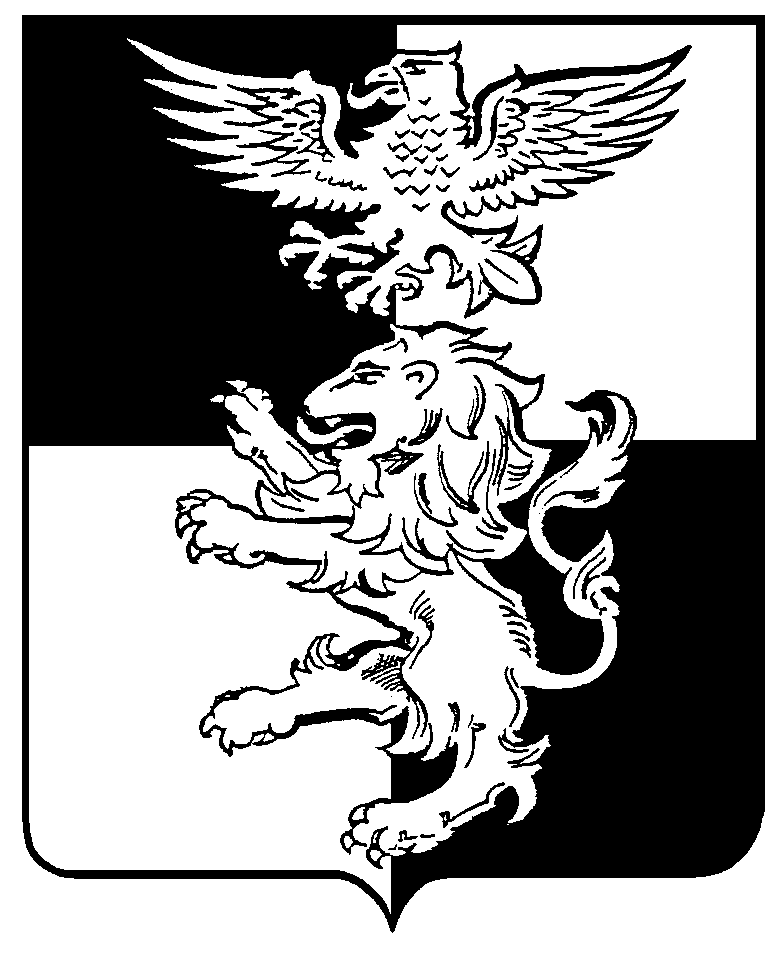 Белгородская область Российской ФедерацииБелгородская область Российской Федерации№п/пНаименование обязательных документов и сведенийКол-волистовНаличие или отсутствие сведений и документов (+/-)12341Обращение заказчика с указанием сведений о признании несостоявшимся конкурса, повторного конкурса, запроса котировок, запроса предложений2Сведения о дате и номере извещения об осуществлении закупки в единой информационной системе закупок (указывается в обращении)3Копия документации о закупках, а также разъяснений и изменений к ней (если такие разъяснения или изменения)4Копии протоколов, составленных в ходе проведения закупок, в том числе по всем предшествующим несостоявшимся процедурам определения поставщика (порядка, исполнителя) (в случае, если обращение направлено по результатам несостоявшегося повторного конкурса или несостоявшегося запроса предложений)5Оригинал заключения заказчика, обосновывающего соответствие предполагаемого поставщика (подрядчика, исполнителя) требованиям Федерального закона и документации о закупке6Информация о поставщике (подрядчике, исполнителе) (наименование, место нахождения, идентификационный номер налогоплательщика)7Документ о согласии указываемого в обращении поставщика (подрядчика, исполнителя) заключить контракт8Доверенность или ее заверенная копия, либо иной документ, подтверждающий полномочия лица на осуществление действий от имени заказчика, уполномоченного органа, уполномоченного учреждения (ко пия решения о назначении или об избрании либо приказ о назначении физического лица на должность, в соответствии с которым такое физического лицо обладает правом действовать от имени заказчика, уполномоченного органа, уполномоченного учреждения без доверенности)